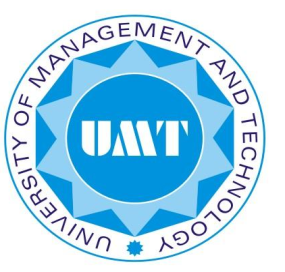 Lab Work  (Fall  2014)Department of PhysicsApplied Physics Lab (NS- 124L)List of Experiments* The listed sequence of the experiments may vary from student-to-student. However, each student must    perform all the listed experiments.Lab Policy Students are expected to perform experiments (as per attached list)                         related to the course work, analyze the data, draw conclusions, and write a report. Grades will be awarded based on student’s lab reports and a final exam in the lab. Grading Policy for Lab work   Continuous Assessments of Lab work                       40 %  Final Viva- Voce at the end of the semester		60 %Make-up LabsIf due to an unavoidable circumstance a student has to miss a Lab, then he/she should obtain an excuse for this from the instructor. The instructor will accept an excuse only if he feels that the student had a genuine reason. In an accepted case the instructor may allow the student to take a make-up session.  Attendance Policy for LabStudents missing more than 20% of the Labs. (excused or unexcused) will receive an “F” grade in the Lab work.WeekExp No.Title of Experiment1st1GraphingTo learn to quickly and accurately plot a graph; how to use graphical techniques to represent and analyze laboratory data.2nd2Data Analysis and PresentationTo learn how to analyze experimental data and to practice error analysis.3rd3Measurement of thickness of a very thin sampleTo estimate the number of atoms in the thickness of a pencil line.4th4Capacitors in series and parallelTo measure the capacitance of a capacitor & to investigate the capacitance of capacitors in series and in parallel.5th5Determination of capacitance of a capacitor by a graphical methodTo determine the capacitance of a capacitor by a graphical method.6th6Dependence of Current on different combinations of Resistors in a Circuit.      To measure the current in a circuit depending upon the arrangement of resistors within the circuit and find the value of unknown resistance.7th7Ohm’s Law	To study Ohm’s law as applied to a “linear” DC circuit. To show the behavior of some “non-linear” circuit elements which do not obey Ohm’s law.8th8Wheatstone BridgeTo introduce bridge circuits and null detection method to measure the resistance of a conductor. To determine the variation of the resistance of a conductor with its length.9th9Conversion of a Galvanometer to Voltmeter reading up to 6 voltsTo study how a moving coil galvanometer circuit can be modified to construct a voltmeter (reading up to 6 volt).10th10Conversion of a Galvanometer to Ammeter reading up to 0.2 AmpereTo study how a moving coil galvanometer circuit can be modified to construct an ammeter (reading up to 0.2 ampere).11th11Earth’s Magnetic FieldTo measure the horizontal component of the earth’s magnetic field.12th 12Kirchhoff’s LawsTo study Kirchhoff’s laws in the case of a two-loop circuit.13th                       Revision Week                             Revision Week      14th                      Lab Final Examination                      Lab Final Examination15thWeek for Preparation of Theory Final ExaminationWeek for Preparation of Theory Final Examination